Caterpillar D25D Articulated Dump Truck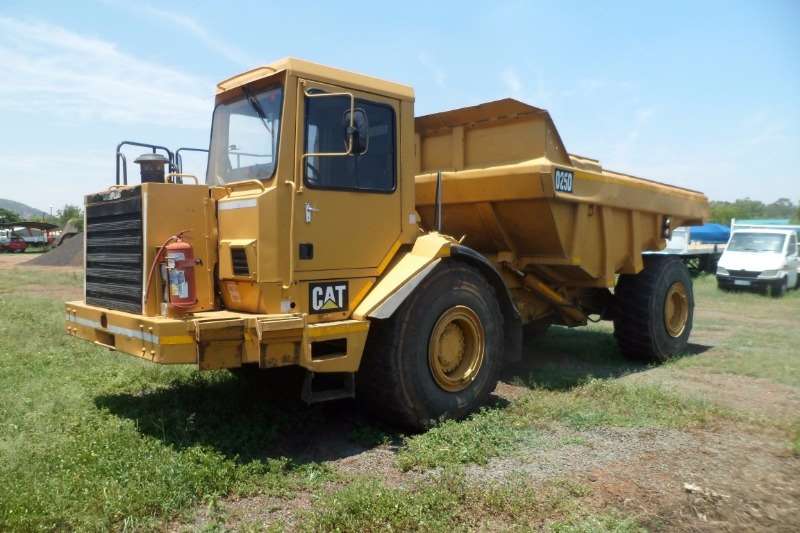 DimensionsA Overall Length 8760 mmB Overall Width 3000 mmC Overall Height 3340 mmD Wheelbase 4910 mmF Dump Height 5340 mmSpecificationsEngine Engine Make 2236 Engine Model 3306 Gross Power 193.9 kwOperationalFuel Capacity 450 LTire Size 26.5x25 Radials TransmissionNumber of Forward Gears 5 Max Speed 48 km/hWeightsFront Axle – empty 13790 kgRear Axle – empty 5910 kgFront Axle – loaded 20338 %Rear Axle – loaded 22033 kgTotal Empty 19700 kgTotal Loaded 42371 kgDump Rated Payload 22671 kgCapacity – Struck 10 m3Capacity – Heaped 14 m3DimensionsOverall Length 8760 mmOverall Width 3000 mmOverall Height 3340 mmWheelbase      4910 mmDump Height 5340 mm